PERSONA ME Customer persona templateA detailed customer persona is key when writing your marketing strategy. Use the PERSONA ME Template to do this, by defining:Personal InformationExperience and educationResponsibilitiesSources of informationObjectives and challengesNegatives, frustrations and problemsA day in the life – RoutineMessaging deliveryElevator PitchPersonalPersonalPersonalName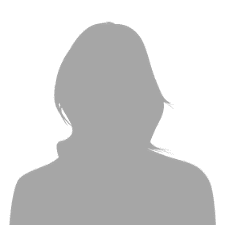 AgeGenderLocationOccupationSalaryFamilyExperience and EducationLevel of education, key experiences, position in societyResponsibilitiesRoles and responsibilities in business/family/hobbiesSourcesWhere they get information from (digital and non-digital channels)?Objectives and ChallengesWhat do they want to achieve? What stops them from doing this?Negatives (frustrations) What problems do they have? How can you solve them?A Day in the LifeImportant parts of their daily routine, key traits and behavioursMessagingHow best to deliver your message to themMessagingHow best to deliver your message to themElevator Pitch (this should be short and succinct) What can you do for your customer?